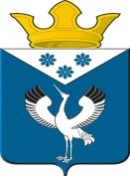 Российская ФедерацияСвердловская областьГлава муниципального образованияБаженовское сельское поселениеБайкаловского муниципального района Свердловской областиРАСПОРЯЖЕНИЕот 01.03.2022г.                                              с.Баженовское                                          № 15Об отмене Распоряжения «О  проведении  культурно-массовых мероприятий «Масленица» на территории  Баженовского сельского поселения»В соответствии с Указом Губернатора Свердловской области от 26.02.2022 № 91-УГ «О внесении изменения в Указ Губернатора Свердловской области от 18.03.2020 № 100-УГ "О введении на территории Свердловской области режима повышенной готовности и принятии дополнительных мер по защите населения от новой коронавирусной инфекции (2019-nCoV)»,1. Отменить Распоряжение Главы муниципального образования Баженовское сельское поселение от 25.02.2022 № 12 «О  проведении  культурно-массовых мероприятий «Масленица» на территории  Баженовского сельского поселения».2.Настоящее Распоряжение разместить на официальном сайте Администрации муниципального образования Баженовское сельское поселение в сети «Интернет» https://bajenovskoe.ru/.3. Контроль за исполнением настоящего Распоряжения возложить на заместителя главы администрации муниципального образования Баженовское сельское поселение Киселёву Л.В.Исполняющий обязанностиГлавы муниципального образованияБаженовское сельское поселение                                           А.Н. Жиляков